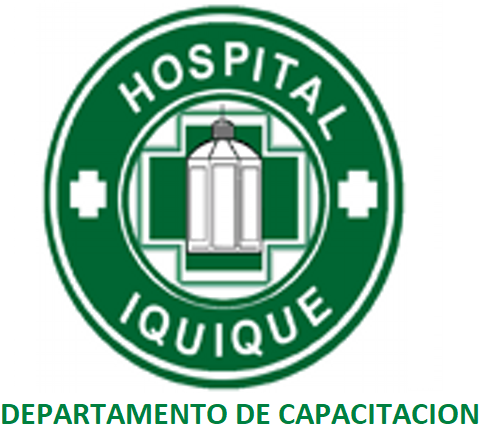 PROYECTO DE CAPACITACIÓN AÑO 2022                                                                                          LEY 19.664-15.076 	Servicio que presenta Proyecto: _________________________________________________________________              I DESCRIPCIÓN DEL PROYECTO (detalle, marque X o especifique si corresponde)II REPLICA DE CAPACITACIÓN (si corresponde)III COSTOS DEL PROYECTO (se debe llenar todos los espacios)OBSERVACIÓN:El proyecto no financia viáticos.                     	   FIRMA          	                                                  		                        FIRMACOORDINADOR DEL PROYECTO                                                                               JEFE DE SERVICIOCOSTOS ESTIMADOS DE PROYECTOS 2022	COMPRA DE SERVICIOS (PAGO DOCENCIA INVITADOS):				20 FUNCIONARIOS		$ 0.-•	TRASLADO DOCENTES INVITADOS:				PASAJES IDA-VUELTA	$     150.000.- (POR DOCENTE)				TRANSFER		$       40.000.- (AEROPUERTO IQUIQUE – 							                          IQUIQUE-AEROPUERTO)	ESTADIA DOCENTES INVITADOS•	HOTEL DIEGO DE ALMAGRO				ALOJAMIENTO			$    70.210 (IVA INCLUIDO)				ALIMENTACIÓN ALM. (MENÚ)	$    17.900 (IVA INCLUIDO)				ALIMENTACIÓN CENA (MENÚ)	$    17.900 (IVA INCLUIDO)	REPRODUCCIÓN DE MANUALES			$   0	IMPRESIÓN DE CERTIFICADOS			$   0	COLACIÓN					$     7.000 IVA INCLUIDO C/U  Cada actividad tiene asignado 3 colaciones (1er día MAÑANA/TARDE Y 2do día MAÑANA), más docente/es.GASTOS DE FUNCIONARIOS QUE VIAJAN A CAPACITACIÓN A SANTIAGO. (AVISAR CON 20 DIAS DE ANTICIPACION)	INSCRIPCIÓN PALS					$      210.000.- (AÑO  2021)                    	INSCRIPCIÓN FCCS					$      250.000.- (AÑO 2021)  		PASAJE AEREO					$      150.000.- (Por Persona)	NOMBRE DE LA ACTIVIDADFUNDAMENTO DE LA ACTIVIDADEJES ESTRATÉGICOS ASOCIADO A LA ACTIVIDADIndicar el N° y el nombre del Eje Estratégico seleccionado.Indicar el N° y el nombre del Eje Estratégico seleccionado.Indicar el N° y el nombre del Eje Estratégico seleccionado.IMPACTO (con respecto al eje estratégico seleccionado)META (con respecto al eje estratégico seleccionado)RESULTADOS ESPERADOS (con respecto al eje estratégico seleccionado)RESULTADOS INMEDIATOS (con respecto al eje estratégico seleccionado)COORDINADOR DE LA ACTIVIDADOBJETIVO DE DESEMPEÑOOBJETIVOS DE APRENDIZAJETIPO DE ACTIVIDADCURSO PRESENCIALCAPACITACIÓN A DISTANCIA O E-LEARNINGCAPACITACIÓN A DISTANCIA O E-LEARNINGCAPACITACIÓN A DISTANCIA O E-LEARNINGCAPACITACIÓN A DISTANCIA O E-LEARNINGTALLERTALLERTALLERTIPO DE ACTIVIDADOTRO (especificar)LUGAR EJECUCIÓNINTERNO EN LUGAR DE TRABAJOINTERNO INTERNO INTERNO INTERNO EXTERNOEXTERNOEXTERNOTIPO DE RELATORRELATOR INTERNOSERVICIO PÚBLICOSERVICIO PÚBLICOSERVICIO PÚBLICOSERVICIO PÚBLICOOTECOTECOTECTIPO DE RELATOROTRO EXTERNOOTRO EXTERNOOTRO EXTERNOOTRO EXTERNOFECHA REALIZACIÓNDESDEHASTAHASTAHASTAHASTAJORNADA DEL CURSOMAÑANATARDETARDEJORNADA COMPLETAJORNADA COMPLETAJORNADA COMPLETAJORNADA DEL CURSOFUERA DE JORNADAE-LEARNINGE-LEARNINGDURACIÓN DE LA ACTIVIDADTOTAL DE HORASTOTAL DE DÍASTOTAL DE DÍASTOTAL DE DÍASTOTAL DE DÍASN° PARTICIPANTES POR PLANTAMÉDICOSQUÍMICOSQUÍMICOSQUÍMICOSODONTÓLOGOSODONTÓLOGOSODONTÓLOGOSN° PARTICIPANTES POR PLANTATOTALTOTALN° Y TIPO DE RÉPLICACHARLACURSOCURSOJORNADAN° Y TIPO DE RÉPLICATALLERIMPLEMENTACIÓN NUEVAS TÉCNICASIMPLEMENTACIÓN NUEVAS TÉCNICASREUNIONES TÉCNICASN° Y TIPO DE RÉPLICAOTRO, ESPECIFICARFECHA ACTIVIDADDESDEHASTAHASTALUGARINTERNO,  EN PUESTO DE TRABAJOINTERNO EN SALA DE CAPACITACIÓNINTERNO EN SALA DE CAPACITACIÓNEXTERNODURACIÓN DE LA RÉPLICATOTAL DE HORASTOTAL DE DÍASTOTAL DE DÍASTOTAL DE DÍASN° DE PARTICIPANTES DIRECTIVOSPROFESIONALESPROFESIONALESADMINISTRATIVOSADMINISTRATIVOSADMINISTRATIVOSN° DE PARTICIPANTES TÉCNICOSAUXILIARESAUXILIARESCOD. INT.ITEM COSTO        $Ajuste Comité $GASTO ASOCIADOS A LA CAPACITACIÓN22110201Compra de Servicios a Instituciones22110202Compra de Servicios a Personas (pago docentes)2208007Traslado de Docentes (Pasajes, movilización)Estadía de Docentes (Alojamiento y Alimentación)2209002Arriendo de Local2209004Arriendo de Mobiliarios2204001Materiales Apoyo Docente (pendrives, carpetas, plumones, lápices)2204002Textos y otros materiales de enseñanza (materiales básicos de enseñanza como libros y revista de carácter técnico)22110201Reproducción de Documentos (Impresión, Fotocopiado)2207002Impresión de Formularios, afiches y certificados2201001Servicio de Atención a Participantes (Coffee Break)220900501Arriendos de Máquinas y Equipos de baja complejidad220900502Arriendos de Máquinas y Equipos de Alta Complejidad2209006Arriendos de Equipos informáticos2204001Insumos de Oficina (Tintas, etc.)Subtotal Ítem GASTO ASOCIADOS AL FUNCIONARIO QUE SE CAPACITA22110201Inscripción22080007Pasajes ( Bus, Aéreos, Fletes y Bodegaje)Subtotal Ítem COSTO  DE LA RÉPLICA (si corresponde):OTRAS FUENTES DE FINANCIAMIENTO (Especificar):Subtotal Ítem COSTO TOTAL PROYECTO NOMBRE  JEFE DE SERVICIONOMBRE COORDINADOR DEL PROYECTOFECHA